ПРОЕКТР Е Ш Е Н И Е  от _____  2019г.                                       рп. Усть-Абакан                                 №  ___О внесении изменений в решение Совета депутатов Усть-Абаканского района Республики Хакасия от 23 марта 2017г. № 40 «Об утверждении коэффициентов вида разрешенного использования для определения размера арендной платы за использование земельных участков на территории муниципального образования  Усть-Абаканский район»Рассмотрев ходатайство Главы Усть-Абаканского района Республики Хакасия, в соответствии со ст. 65 Земельного кодекса Российской Федерации, пунктом 8 статьи 32 Устава муниципального образования Усть-Абаканский район, утвержденного решением Совета депутатов муниципального образования Усть-Абаканский район от 20.06.2005   № 52,  Совет депутатов Усть-Абаканского района Республики ХакасияРЕШИЛ:1. Внести следующие изменения в раздел «ВЕЛИЧИНЫ КОЭФИЦИЕНТОВ ВИДА РАЗРЕШЕННОГО ИСПОЛЬЗОВАНИЯ ЗЕМЕЛЬНЫХ УЧАСТКОВ ИЗ ЗЕМЕЛЬ НАСЕЛЕННЫХ ПУНКТОВ» приложения к решению Совета депутатов Усть-Абаканского района Республики Хакасия от 23 марта 2017г. № 40 «Об утверждении коэффициентов вида разрешенного использования для определения размера арендной платы за использование земельных участков на территории муниципального образования  Усть-Абаканский район»:пункт 4 изложить в следующей редакции:пункт 6 изложить в следующей редакции:пункт 7 изложить в следующей редакции:2.  Настоящее решение вступает в силу после его опубликования.3. Направить данное решение для подписания и опубликования в газете «Усть-Абаканские известия» Главе Усть-Абаканского района Республики Хакасия Е.В. Егоровой.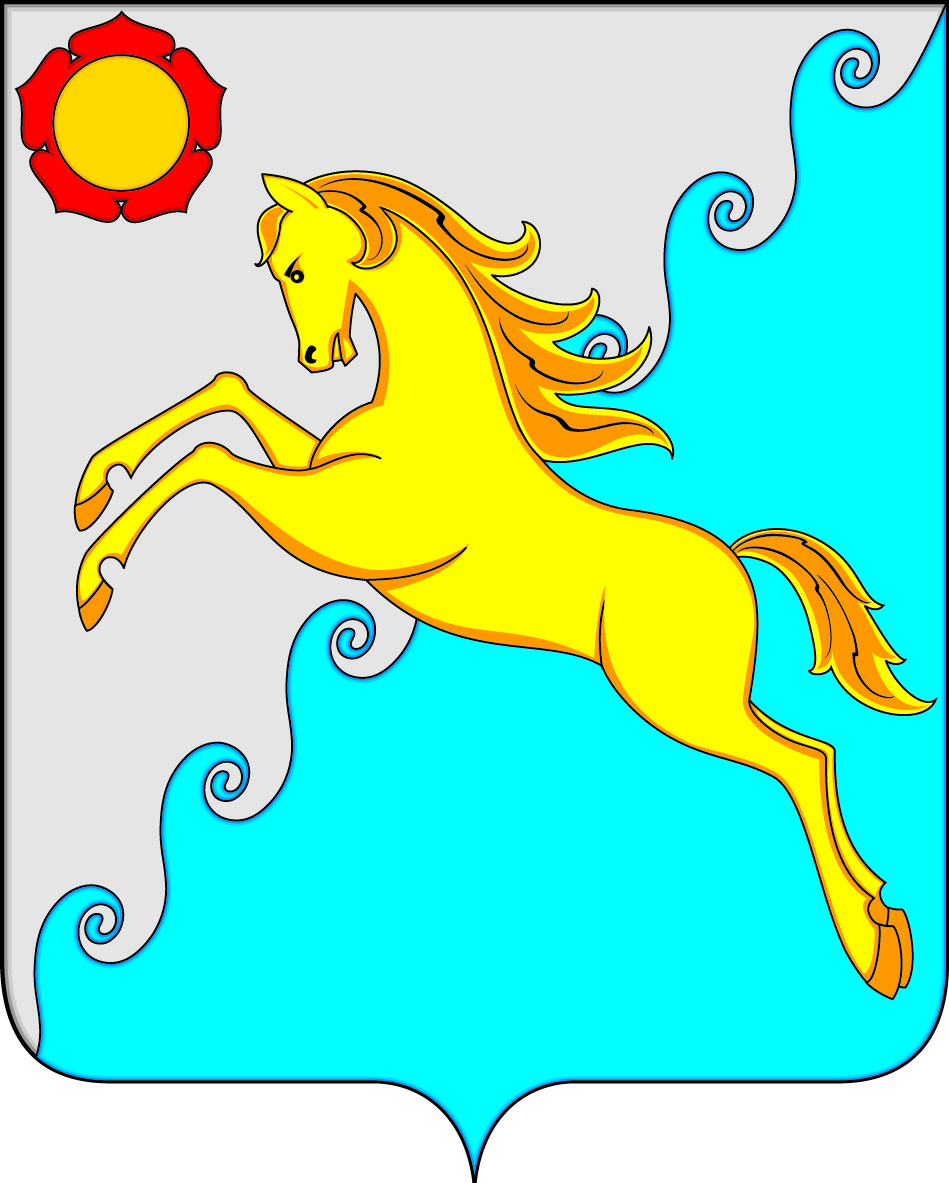 СОВЕТ ДЕПУТАТОВ УСТЬ-АБАКАНСКОГО РАЙОНА РЕСПУБЛИКИ ХАКАСИЯ4Земельные участки, предназначенные для размещения объектов капитального строительства для торговли (магазины)0,1386.1Земельные участки, предназначенные для размещения объектов общественного питания0,1386.2Земельные участки, предназначенные для размещения объектов бытового обслуживания0,1067Земельные участки, предназначенные для объектов придорожного сервиса0,138Председатель Совета депутатовУсть-Абаканского района____________В.М.ВладимировГлаваУсть-Абаканского района______________________Е.В.Егорова